Минский городской комитет природных ресурсов и охраны окружающей средыНаименование территориального  органа Минприроды (комитет, инспекция)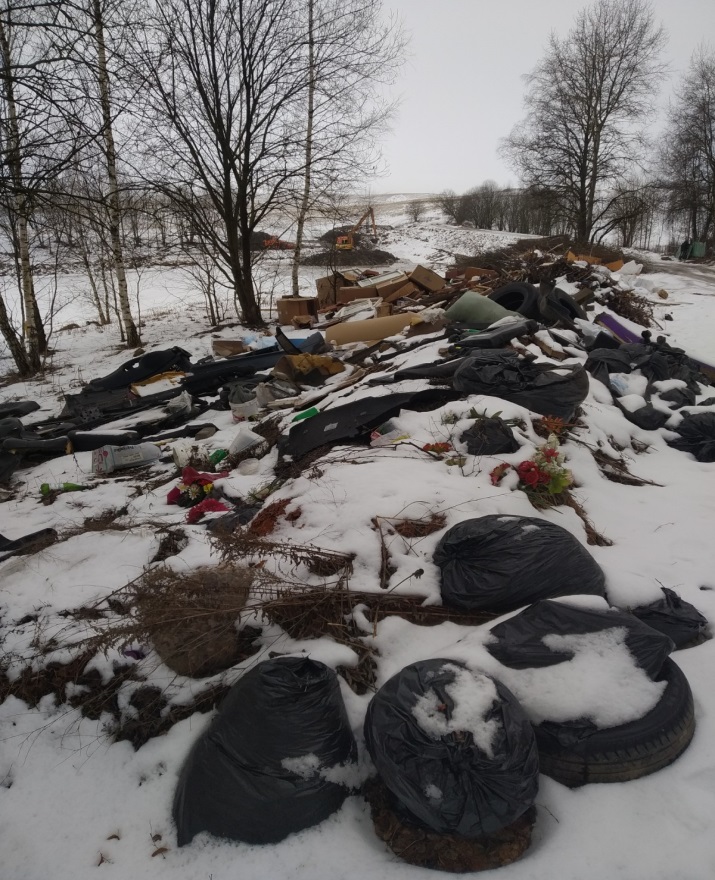 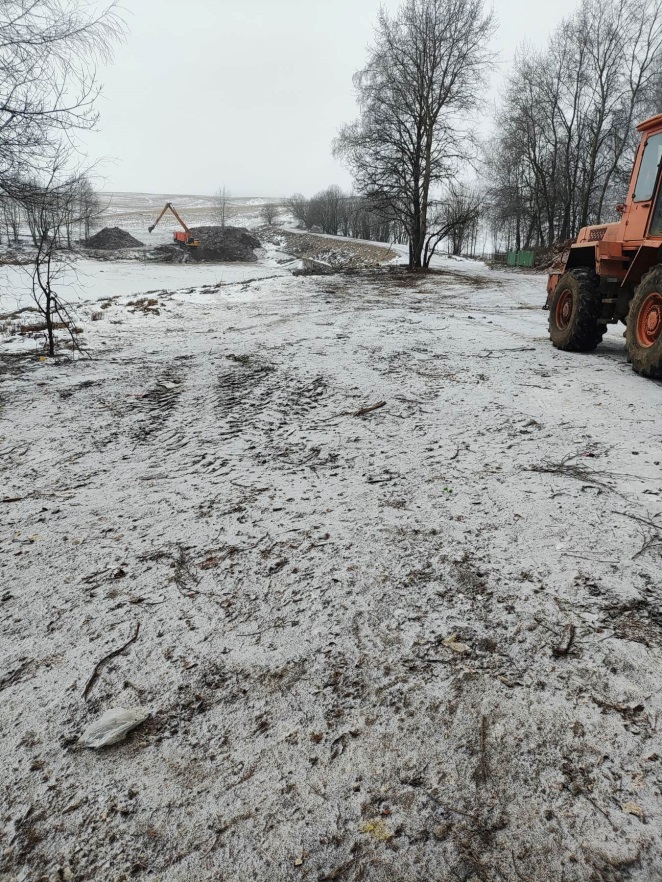                               ДО                                                              ПОСЛЕ1. Территория Фрунзенского района г. Минска, вблизи кладбища д.Ярковоместо совершение нарушения2. На территории Фрунзенского района г. Минска, вблизи кладбища д.Ярково установлено размещение отходов различного происхождения в несанкционированных местахописание нарушения3. УП «Зеленстрой Фрунзенского района г.Минска» указано на необходимость устранения выявленных нарушений (недостатков). Нарушения устраненыпринятые меры по устранению нарушения (дата направления рекомендации, предписаний, информационных писем по устранению выявленных нарушений (недостатков), срок исполнения)4. нетпринятые меры по привлечению к ответственности (дата начала административного процесса, дата вынесения постановления о привлечении к административной ответственности с указанием на часть статьи и статью КоАП, сумма штрафа)5. нет_______________________________________________________________________принятые меры по возмещению вреда, причиненного окружающей среде (дата акта об установлении факта вреда, причиненного окружающей среде, размер причиненного вреда окружающей среде, дата предъявленияМинский городской комитет природных ресурсов и охраны окружающей средыНаименование территориального  органа Минприроды (комитет, инспекция)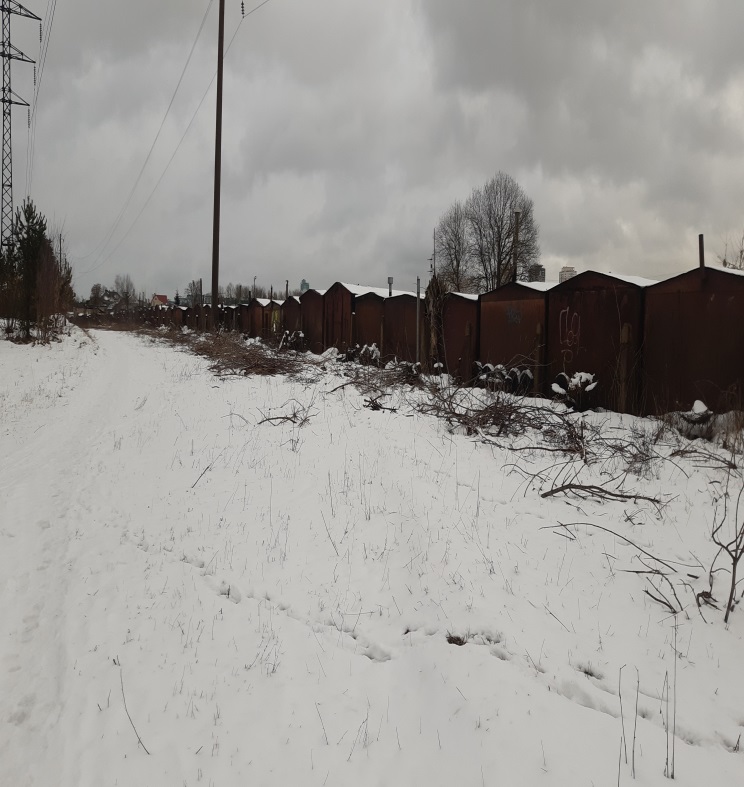 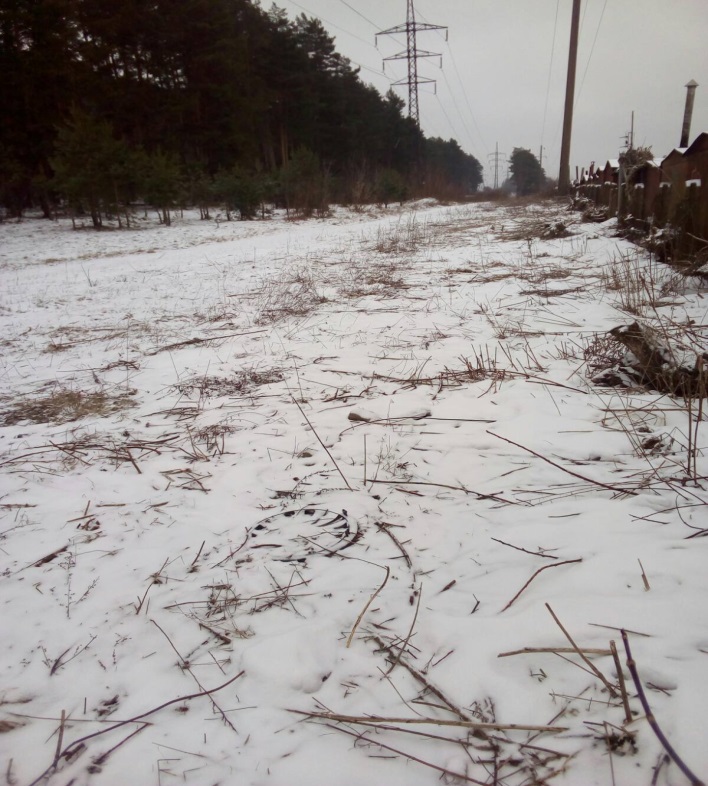                        ДО                                                                   ПОСЛЕ1. Территория общего доступа, прилегающая к земельному участку с кадастровым номером 500000000008000347, г. Минск, ул. Олешева, 137 (Советский район г. Минска)место совершение нарушения2. Несанкционированное размещение древесных отходов описание нарушения3. Руководству ГПК «Ветеран-2000» указано на необходимость устранения выявленных нарушений (недостатков). Нарушения устраненыпринятые меры по устранению нарушения (дата направления рекомендации, предписаний, информационных писем по устранению выявленных нарушений (недостатков), срок исполнения)4. Нетпринятые меры по привлечению к ответственности (дата начала административного процесса, дата вынесения постановления о привлечении к административной ответственности с указанием на часть статьи и статью КоАП, сумма штрафа)5. Нетпринятые меры по возмещению вреда, причиненного окружающей среде (дата акта об установлении факта вреда, причиненного окружающей среде, размер причиненного вреда окружающей среде, дата предъявления претензии)Минский городской комитет природных ресурсов и охраны окружающей средыНаименование территориального  органа Минприроды (комитет, инспекция)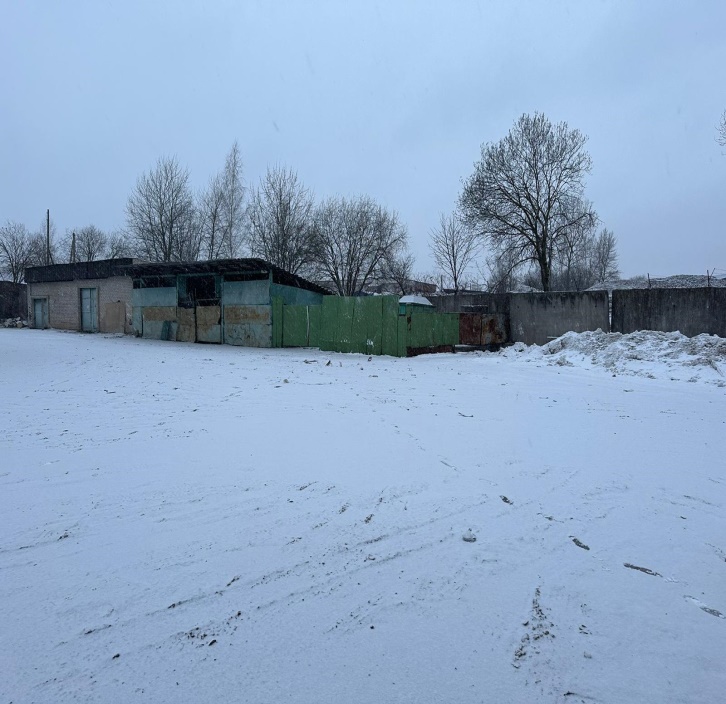 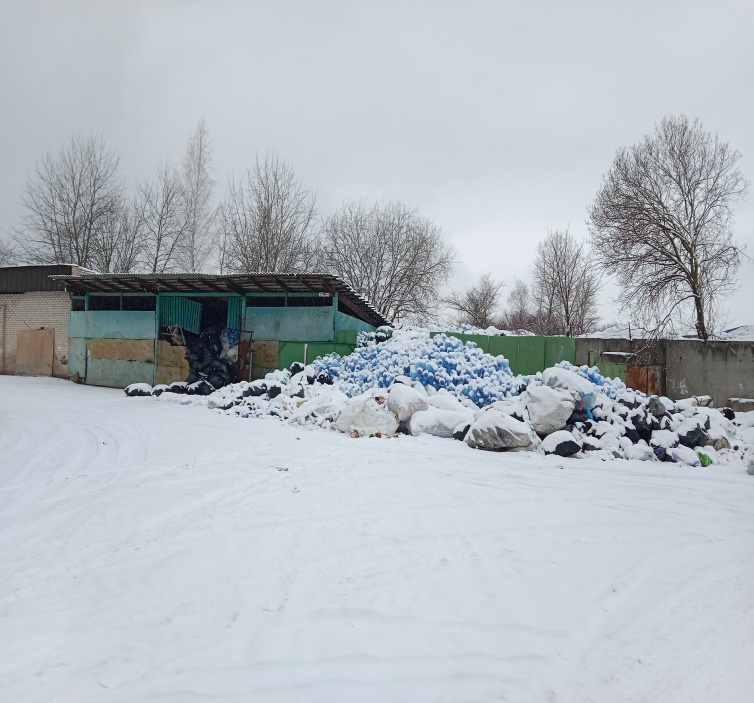                  ДО                                                              ПОСЛЕ1. Территория УП  «Минсккоопвторресурсы» ул.Глаголева,39 Московский р-н г.Минскместо совершение нарушения2. При обследовании территории предприятия в местах временного хранения отходов производства было установлено, что вторично материальные ресурсы (ПЭТ-бутылка) хранились в несанкционированном месте. В карте-схеме Инструкции данное место временного хранения отходов не указано, следовательно, являются несанкционированным, чем нарушен пункт 1 статьи 25 Закона Республики Беларусь «Об обращении с отходами»описание нарушения3. Проведен мониторинг Производственно-заготовительного унитарного предприятия «Минсккоопвторресурсы», выданы рекомендации по устранению выявленных в ходе мониторинга нарушений (недостатков). Нарушения устраненыпринятые меры по устранению нарушения (дата направления рекомендации, предписаний, информационных писем по устранению выявленных нарушений (недостатков), срок исполнения)4. нетпринятые меры по привлечению к ответственности (дата начала административного процесса, дата вынесения постановления о привлечении к административной ответственности с указанием на часть статьи и статью КоАП, сумма штрафа)5. нет_______________________________________________________________________принятые меры по возмещению вреда, причиненного окружающей среде (дата акта об установлении факта вреда, причиненного окружающей среде, размер причиненного вреда окружающей среде, дата предъявления